持ち物チェックリスト　　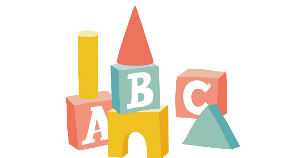 ☆お預かり当日に保護者にご用意いただくもの　※は必要に応じて【チェック欄】　　　　　　　　　　　　＜日帰りの場合＞　　　　　　　　　　　　　　　　　　　　　【チェック欄】　　　　　　　　　　　＜お泊まりの場合＞　　　　　　　　　　　　　　　　　　　　お預り時お返し時持　ち　物利用決定通知書（江戸川区児童相談所社会的養護係が交付）お子さんの健康保険証、乳幼児医療証、お薬手帳等着替え（１組）下着（１組）靴下（1組）歯ブラシ、コップハンカチ１枚タオル1枚お気に入りのおもちゃ、絵本※紙おむつ※おしりふき※毎日飲んでいるお薬お預り時お返し時持　ち　物利用決定通知書（江戸川区児童相談所社会的養護係が交付）お子さんの健康保険証、乳児医療証、お薬手帳等着替え（３組）下着（３組）靴下（２組）パジャマ（１組）歯ブラシ、コップハンカチ２枚タオル２枚バスタオル１枚お気に入りのおもちゃ、絵本※紙おむつ※おしりふき※毎日飲んでいるお薬